TAREA 2 CÓMO CREAR ACTIVIDADES EN CLASROOM 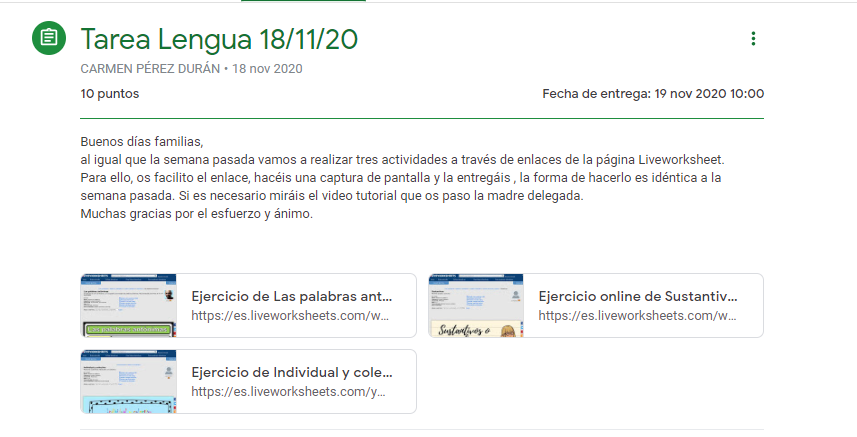 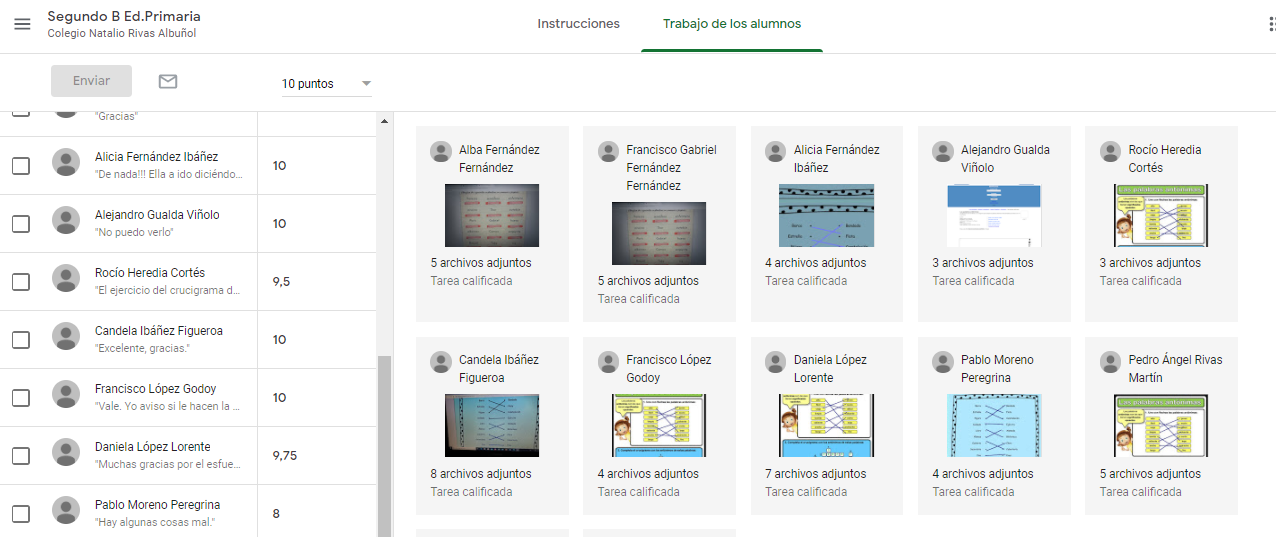 